Официальный  вестникМолвотицкого  сельского  поселения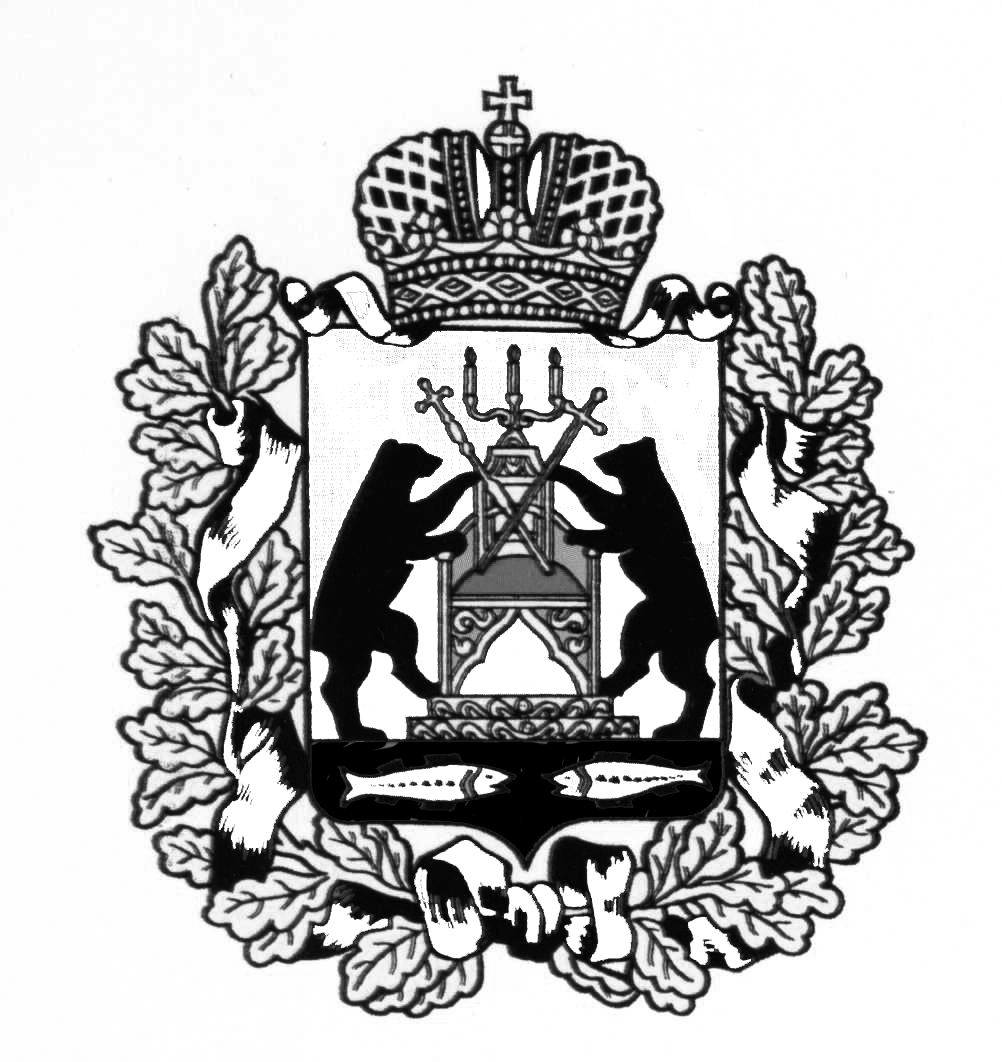 АДМИНИСТРАЦИЯ МОЛВОТИЦКОГО СЕЛЬСКОГО ПОСЕЛЕНИЯПОСТАНОВЛЕНИЕ                                                    19.05.2015  № 32                    с. МолвотицыОб исполнении бюджета Молвотицкого сельского поселенияза первый квартал 2015 года          1. Утвердить отчёт об исполнении бюджета Молвотицкого сельского поселения за первый квартал 2015 года.           2. Опубликовать постановление в газете «Официальный вестник Молвотицкого сельского поселения» и разместить на официальном сайте Администрации сельского поселения в информационно-телекоммуникационной сети Интернет.Главасельского поселения                                                                Н.В.НикитинУтвержденоПостановлениемАдминистрации Молвотицкогосельского поселенияот 19.05.2015  № 32АДМИНИСТРАЦИЯ МОЛВОТИЦКОГО СЕЛЬСКОГО ПОСЕЛЕНИЯП О С Т А Н О В Л Е Н И Е19.05.2015  № 31 с. МолвотицыО внесении изменений в постановление Администрации сельского поселения от 27.12.2013 № 94          В соответствии со статьей 179 Бюджетного кодекса Российской Федерации, постановлением Администрации Молвотицкого сельского поселения от 03.10.2014 № 53 «Об утверждении порядка принятия решений о  разработке   муниципальных программ Молвотицкого сельского поселения, их формирования и  реализации», Администрация Молвотицкого сельского поселения ПОСТАНОВЛЯЕТ:       1. Внести изменения в постановление Администрации сельского поселения от 27.12.2013 № 94 «Об утверждении муниципальной программы «Развитие и совершенствование автомобильных дорог общего пользования местного значения в Молвотицком сельском поселении на 2014-2016 годы»:1.1 В названии постановления заменить цифры «2014-2016», на «2014-2017»;1.2 в пункте 1 постановления заменить цифры «2014-2016», на «2014-2017»;1.3 в Паспорте муниципальной программы заменить цифры «2014-2016», на «2014-2017»;   1.4 раздел 4 изложить в следующей редакции:    «4. Цели, задачи и целевые показатели муниципальной программы:     «1.5   раздел 5 изложить в следующей редакции;      «5. Сроки реализации муниципальной программы:  2014-2017годы»»1.6 раздел 6 изложить в следующей редакции;«6. Объемы и источники финансирования муниципальной программы в целом и по годам реализации (тыс. руб.):«1.7 приложение 2 изложить в следующей редакции; Мероприятия муниципальной программы                        2. Считать утратившим силу постановление от 24.03.2015  № 25 «О внесении изменений в постановление Администрации сельского поселения от 27.12.2013 № 94»       3. Опубликовать постановление в бюллетене «Официальный вестник Молвотицкого сельского поселения» и разместить на официальном сайте Администрации сельского поселения в информационно-телекоммуникационной сети Интернет.Главасельского поселения   Н.В.НикитинИТОГОВЫЙ  ДОКУМЕНТ          По результатам  публичных слушаний, проведенных 15 мая 2015 года в 16.00 час. в Администрации   Молвотицкого  сельского   поселения  по  проекту отчета об исполнении бюджета Молвотицкого сельского поселения за 2014 год.     Количество присутствовавших – 9 человек.     В ходе проведенных публичных слушаний замечаний и предложений  не поступило.	Председатель публичных слушаний                                     Н.В.Никитин                                                                                              Секретарь публичных слушаний                                           М.А.СмирноваБЮЛЛЕТЕНЬУчредитель: Совет депутатов Молвотицкого                   сельского поселения                   19 мая 2015 года                  № 9ОфициальныйвестникМолвотицкого сельского поселенияНаш адрес:175340Марёвский районс. Молвотицыул. Школьная д.14ТЕЛЕФОНРедактора8(816 63)22-371Тираж   14 экз.Подписано в печать19.05.2015БесплатноГлавный редакторГлава сельского поселенияН.В.НикитинОТЧЕТ  ОБ  ИСПОЛНЕНИИ БЮДЖЕТАОТЧЕТ  ОБ  ИСПОЛНЕНИИ БЮДЖЕТАОТЧЕТ  ОБ  ИСПОЛНЕНИИ БЮДЖЕТАОТЧЕТ  ОБ  ИСПОЛНЕНИИ БЮДЖЕТАОТЧЕТ  ОБ  ИСПОЛНЕНИИ БЮДЖЕТАОТЧЕТ  ОБ  ИСПОЛНЕНИИ БЮДЖЕТАОТЧЕТ  ОБ  ИСПОЛНЕНИИ БЮДЖЕТАОТЧЕТ  ОБ  ИСПОЛНЕНИИ БЮДЖЕТАОТЧЕТ  ОБ  ИСПОЛНЕНИИ БЮДЖЕТАКОДЫКОДЫФорма по ОКУД05031170503117 на  1 апреля 2015 г. на  1 апреля 2015 г. на  1 апреля 2015 г.Дата01.04.201501.04.2015по ОКПОНаименование финансового органаАдминистрация Молвотицкого сельского поселенияАдминистрация Молвотицкого сельского поселенияАдминистрация Молвотицкого сельского поселенияАдминистрация Молвотицкого сельского поселенияАдминистрация Молвотицкого сельского поселенияАдминистрация Молвотицкого сельского поселенияАдминистрация Молвотицкого сельского поселенияГлава по БКНаименование публично-правового образованияпо ОКАТОПериодичность:  месячнаяЕдиница измерения:  руб по ОКЕИ3833831. Доходы бюджета1. Доходы бюджета Наименование показателяКод стро-киКод стро-киКод дохода по бюджетной классификацииКод дохода по бюджетной классификацииУтвержденные бюджетные назначенияУтвержденные бюджетные назначенияУтвержденные бюджетные назначенияИсполненоНеисполненные назначенияНеисполненные назначения Наименование показателяКод стро-киКод стро-киКод дохода по бюджетной классификацииКод дохода по бюджетной классификацииУтвержденные бюджетные назначенияУтвержденные бюджетные назначенияУтвержденные бюджетные назначенияИсполненоНеисполненные назначенияНеисполненные назначения Наименование показателяКод стро-киКод стро-киКод дохода по бюджетной классификацииКод дохода по бюджетной классификацииУтвержденные бюджетные назначенияУтвержденные бюджетные назначенияУтвержденные бюджетные назначенияИсполненоНеисполненные назначенияНеисполненные назначения1    2233444566Доходы бюджета - всего010010XX4 915 964,004 915 964,004 915 964,00780 852,494 135 111,514 135 111,51в том числе:х  Доходы от уплаты акцизов на дезельное топливо, зачисляемые в консолидированные бюджеты субъектов Российской федерации Налоговые доходы01001010010302230010000 11010010302230010000 110159 000,00159 000,00159 000,0045 462,56113 537,44113 537,44Доходы от уплаты акцизов на моторные масла для дизельных и (или) карбюраторных (инжекторных) двигателей, зачисляемые в консолидированные бюджеты субъектов Росси Налоговые доходы01001010010302240010000 11010010302240010000 11015 000,0015 000,0015 000,001 018,8513 981,1513 981,15Доходы от уплаты акцизов на  автомобильный бензин, производимый на территории Российской Федерации зачисляемые в консолидированные бюджеты субъектов Росси Налоговые доходы01001010010302250010000 11010010302250010000 110255 000,00255 000,00255 000,0090 954,42164 045,58164 045,58Доходы от уплаты акцизов на  прямогонный бензин, производимый на территории Российской Федерации зачисляемые в консолидированные бюджеты субъектов Росси Налоговые доходы01001010010302260010000 11010010302260010000 1103 500,003 500,003 500,00 - 2 963,836 463,836 463,83н     Налог на доходы физических лиц с доходов, источником которых является налоговый агент,за исключением доходов, в отношении которых исчисление и уплата нало Налоговые доходы01001018210102010011000 11018210102010011000 11091 000,0091 000,0091 000,009 348,0881 651,9281 651,92Единый сельскохозяйственный налог Налоговые доходы01001018210503010011000 11018210503010011000 1102 000,002 000,002 000,00 -2 000,002 000,00Налог на имущество физических лиц, взимаемый по ставкам, применяемым к объектам налогообложения, расположенным в границах поселений Налоговые доходы01001018210601030101000 11018210601030101000 110243 000,00243 000,00243 000,001 527,13241 472,87241 472,8718210601030102100110 Налоговые доходы01001018210601030102100 11018210601030102100 110 - - -58,67 - -Налог на имущество физических лиц, взимаемый по ставкам, применяемым к объектам налогообложения, расположенным в границах поселений Налоговые доходы01001018210601030104000 11018210601030104000 110 - - -184,79 - --Земельный налог, взимаемый по ставкам, установленным в соответствии с подпунктом 1 пункта 1 статьи 394 Налогового кодекса Российской Федерации и применяемым Налоговые доходы01001018210606013101000 11018210606013101000 110301 000,00301 000,00301 000,00 -301 000,00301 000,00Земельный налог, взимаемый по ставкам, установленным в соответствии с подпунктом 2 пункта 1 статьи 394 Налогового кодекса Российской Федерации и применяемым к о Налоговые доходы01001018210606023101000 11018210606023101000 110150 000,00150 000,00150 000,00 -150 000,00150 000,0018210606033101000110 Налоговые доходы01001018210606033101000 11018210606033101000 110 - - -4 951,86 - -18210606033102100110 Налоговые доходы01001018210606033102100 11018210606033102100 110 - - -266,42 - -18210606043101000110 Налоговые доходы01001018210606043101000 11018210606043101000 110 - - -25 204,91 - -18210606043102100110 Налоговые доходы01001018210606043102100 11018210606043102100 110 - - -1 138,63 - -Доходы от продажи земельных участков, государственная собственность на которые не разграничена и которые расположены в границах поселений Уменьшение стоимости непроизведенных активов01001044311406013100000 43044311406013100000 43053 500,0053 500,0053 500,00 -53 500,0053 500,00Дотации бюджетам поселений на выравнивание бюджетной обеспеченности Поступления от других бюджетов бюджетной системы Российской Федерации01001044320201001100000 15144320201001100000 1513 138 200,003 138 200,003 138 200,00585 000,002 553 200,002 553 200,00Субсидии бюджетам поселений на осуществление дорожной деятельности в  отношении автомобильных дорог общего пользования местного значения Поступления от других бюджетов бюджетной системы Российской Федерации01001044320202216100000 15144320202216100000 151269 714,00269 714,00269 714,00 -269 714,00269 714,00Субвенции бюджетам поселений на осуществление первичного воинского учета на территориях, где отсутствуют военные комиссариаты Поступления от других бюджетов бюджетной системы Российской Федерации01001044320203015100000 15144320203015100000 15176 050,0076 050,0076 050,0018 700,0057 350,0057 350,00 Доходы от собственности01001096611105013100000 12096611105013100000 120159 000,00159 000,00159 000,00 -159 000,00159 000,00Форма 0503117  с.22. Расходы бюджета2. Расходы бюджета2. Расходы бюджета2. Расходы бюджета2. Расходы бюджета2. Расходы бюджета2. Расходы бюджета2. Расходы бюджета2. Расходы бюджета2. Расходы бюджета Наименование показателяКод стро-киКод стро-киКод расхода по бюджетной классификацииКод расхода по бюджетной классификацииКод расхода по бюджетной классификацииУтвержденные бюджетные назначенияУтвержденные бюджетные назначенияИсполненоНеисполненные назначения Наименование показателяКод стро-киКод стро-киКод расхода по бюджетной классификацииКод расхода по бюджетной классификацииКод расхода по бюджетной классификацииУтвержденные бюджетные назначенияУтвержденные бюджетные назначенияИсполненоНеисполненные назначения Наименование показателяКод стро-киКод стро-киКод расхода по бюджетной классификацииКод расхода по бюджетной классификацииКод расхода по бюджетной классификацииУтвержденные бюджетные назначенияУтвержденные бюджетные назначенияИсполненоНеисполненные назначения1223334456Расходы бюджета - всего2002000009600000000000000000096000000000000000000960000000000000004 915 964,004 915 964,00720 447,914 195 516,09в том числе: Заработная плата20020044301029110100121 21144301029110100121 21144301029110100121 211375 000,00375 000,0073 782,00301 218,00 Начисления на выплаты по оплате труда20020044301029110100121 21344301029110100121 21344301029110100121 21363 000,0063 000,0017 752,2045 247,80 Прочие выплаты20020044301029110100122 21244301029110100122 21244301029110100122 21232 000,0032 000,00 -32 000,00 Заработная плата20020044301049190100121 21144301049190100121 21144301049190100121 2111 298 300,001 298 300,00240 620,271 057 679,73 Начисления на выплаты по оплате труда20020044301049190100121 21344301049190100121 21344301049190100121 213425 600,00425 600,0060 497,73365 102,27 Прочие выплаты20020044301049190100122 21244301049190100122 21244301049190100122 212128 000,00128 000,00 -128 000,00 Услуги связи20020044301049190100242 22144301049190100242 22144301049190100242 22154 000,0054 000,0017 164,6236 835,38 Прочие работы, услуги20020044301049190100242 22644301049190100242 22644301049190100242 22630 000,0030 000,00 -30 000,00 Транспортные услуги20020044301049190100244 22244301049190100244 22244301049190100244 2222 000,002 000,00 -2 000,00 Коммунальные услуги20020044301049190100244 22344301049190100244 22344301049190100244 22315 000,0015 000,004 415,7610 584,24 Работы, услуги по содержанию имущества20020044301049190100244 22544301049190100244 22544301049190100244 2255 000,005 000,00 -5 000,00 Прочие работы, услуги20020044301049190100244 22644301049190100244 22644301049190100244 2269 800,009 800,005 028,604 771,40 Прочие расходы20020044301049190100244 29044301049190100244 29044301049190100244 290200,00200,004,53195,47 Увеличение стоимости материальных запасов20020044301049190100244 34044301049190100244 34044301049190100244 34060 100,0060 100,0026 350,0033 750,00 Прочие расходы20020044301049190100852 29044301049190100852 29044301049190100852 29012 000,0012 000,006 094,655 905,35 Прочие расходы20020044301079622001244 29044301079622001244 29044301079622001244 290240 000,00240 000,00 -240 000,00 Прочие расходы20020044301119310700870 29044301119310700870 29044301119310700870 29049 000,0049 000,00 -49 000,00 Прочие расходы20020044301139337006852 29044301139337006852 29044301139337006852 2905 000,005 000,001 442,503 557,50 Заработная плата20020044302039575117121 21144302039575117121 21144302039575117121 21147 900,0047 900,00 -47 900,00 Начисления на выплаты по оплате труда20020044302039575117121 21344302039575117121 21344302039575117121 21314 600,0014 600,00 -14 600,00 Услуги связи20020044302039575117242 22144302039575117242 22144302039575117242 2214 000,004 000,00 -4 000,00 Коммунальные услуги20020044302039575117244 22344302039575117244 22344302039575117244 2235 000,005 000,00 -5 000,00 Увеличение стоимости материальных запасов20020044302039575117244 34044302039575117244 34044302039575117244 3404 550,004 550,00 -4 550,00 Работы, услуги по содержанию имущества20020044303100101002244 22544303100101002244 22544303100101002244 22543 700,0043 700,00 -43 700,00 Прочие работы, услуги20020044303100101002244 22644303100101002244 22644303100101002244 2264 000,004 000,00 -4 000,00 Прочие расходы20020044303100101002244 29044303100101002244 29044303100101002244 29012 000,0012 000,006 000,006 000,00 Увеличение стоимости материальных запасов20020044303100101002244 34044303100101002244 34044303100101002244 34015 000,0015 000,002 376,0012 624,00 Увеличение стоимости материальных запасов20020044303141502001244 34044303141502001244 34044303141502001244 3405 000,005 000,00 -5 000,00 Увеличение стоимости материальных запасов20020044303141802001244 34044303141802001244 34044303141802001244 3402 000,002 000,00 -2 000,00 Работы, услуги по содержанию имущества20020044304090702308244 22544304090702308244 22544304090702308244 225432 500,00432 500,0016 500,00416 000,00 Работы, услуги по содержанию имущества20020044304090702309244 22544304090702309244 22544304090702309244 225269 714,00269 714,00 -269 714,00 Увеличение стоимости материальных запасов20020044304120302001244 34044304120302001244 34044304120302001244 3402 000,002 000,00 -2 000,00 Работы, услуги по содержанию имущества20020044305031108021244 22544305031108021244 22544305031108021244 22533 000,0033 000,00 -33 000,00 Увеличение стоимости материальных запасов20020044305031108021244 34044305031108021244 34044305031108021244 34018 000,0018 000,00495,0017 505,00 Работы, услуги по содержанию имущества20020044305031108022244 22544305031108022244 22544305031108022244 22555 000,0055 000,00 -55 000,00 Увеличение стоимости материальных запасов20020044305031108022244 34044305031108022244 34044305031108022244 34020 000,0020 000,00 -20 000,00 Работы, услуги по содержанию имущества20020044305031108026244 22544305031108026244 22544305031108026244 22540 000,0040 000,00 -40 000,00 Прочие расходы20020044305031108026244 29044305031108026244 29044305031108026244 29010 000,0010 000,001 512,008 488,00 Увеличение стоимости материальных запасов20020044305031108026244 34044305031108026244 34044305031108026244 34040 000,0040 000,003 825,8536 174,15 Работы, услуги по содержанию имущества20020044305031108027244 22544305031108027244 22544305031108027244 225128 000,00128 000,001 640,00126 360,00 Прочие работы, услуги20020044305031108027244 22644305031108027244 22644305031108027244 22640 000,0040 000,00 -40 000,00 Увеличение стоимости материальных запасов20020044305031108027244 34044305031108027244 34044305031108027244 34060 000,0060 000,004 460,3455 539,66 Увеличение стоимости материальных запасов20020044305031302004244 34044305031302004244 34044305031302004244 34096 000,0096 000,00 -96 000,00 Коммунальные услуги20020044305039288021244 22344305039288021244 22344305039288021244 223650 000,00650 000,00228 539,89421 460,11 Прочие расходы20020044307070802012244 29044307070802012244 29044307070802012244 2901 000,001 000,00 -1 000,00 Прочие расходы20020044308010200112244 29044308010200112244 29044308010200112244 29015 000,0015 000,00 -15 000,00 Увеличение стоимости материальных запасов20020044311010400103244 34044311010400103244 34044311010400103244 3406 000,006 000,00 -6 000,00 Прочие работы, услуги20020044312029431006244 22644312029431006244 22644312029431006244 22638 000,0038 000,001 945,9736 054,03Результат исполнения бюджета (дефицит "-", профицит "+")4504500007900000000000000000079000000000000000000790000000000000000,000,0060 404,58Форма 0503117  с.3Форма 0503117  с.33. Источники финансирования дефицита бюджетов3. Источники финансирования дефицита бюджетов3. Источники финансирования дефицита бюджетов3. Источники финансирования дефицита бюджетов3. Источники финансирования дефицита бюджетов3. Источники финансирования дефицита бюджетов Наименование показателяКод стро-киКод источника финансирования дефицита бюджета по бюджетной классификацииУтвержденные бюджетные назначенияИсполненоНеисполненные назначенияНеисполненные назначения123456Источники финансирования дефицитабюджетов - всего50000090000000000000000 - -      в том числе:источники внутреннего финансированияисточники внутреннего финансированиябюджета52000001000000000000000 - -       из них:источники внешнего финансированиябюджета6200000200000000000000000002000000000000000       из них:Изменение остатков средств7000000105000000000000000001050000000000000 - 60 404,58увеличение остатков средств710000 01 05 00 00 00 0000 510000 01 05 00 00 00 0000 510 - 780 852,49xуменьшение остатков средств720000 01 05 00 00 00 0000 610000 01 05 00 00 00 0000 610720 447,91x РуководительНикитин Николай ВладимировичНикитин Николай ВладимировичНикитин Николай Владимирович                    (подпись)                    (подпись)(расшифровка подписи)(расшифровка подписи) Руководитель финансово -экономической службы Руководитель финансово -экономической службы Руководитель финансово -экономической службы                    (подпись)                    (подпись)(расшифровка подписи)(расшифровка подписи)Главный бухгалтерБозянова Ирина ВасильевнаБозянова Ирина ВасильевнаБозянова Ирина Васильевна                    (подпись)                    (подпись) (расшифровка подписи) (расшифровка подписи)№ п/пЦели, задачи муниципальной программы, наименование и  единица измерения целевого показателяЗначения целевого показателя по годамЗначения целевого показателя по годамЗначения целевого показателя по годамЗначения целевого показателя по годамЗначения целевого показателя по годамЗначения целевого показателя по годамЗначения целевого показателя по годам№ п/пЦели, задачи муниципальной программы, наименование и  единица измерения целевого показателя201420142014201520162017123334561.    Развитие и поддержание бесперебойного движения транспортных средств по автомобильным дорогам общего пользования местного значения и безопасных условий такого движения, а также обеспечения сохранности автомобильных дорог на территории Молвотицкого сельского поселения.Развитие и поддержание бесперебойного движения транспортных средств по автомобильным дорогам общего пользования местного значения и безопасных условий такого движения, а также обеспечения сохранности автомобильных дорог на территории Молвотицкого сельского поселения.Развитие и поддержание бесперебойного движения транспортных средств по автомобильным дорогам общего пользования местного значения и безопасных условий такого движения, а также обеспечения сохранности автомобильных дорог на территории Молвотицкого сельского поселения.Развитие и поддержание бесперебойного движения транспортных средств по автомобильным дорогам общего пользования местного значения и безопасных условий такого движения, а также обеспечения сохранности автомобильных дорог на территории Молвотицкого сельского поселения.Развитие и поддержание бесперебойного движения транспортных средств по автомобильным дорогам общего пользования местного значения и безопасных условий такого движения, а также обеспечения сохранности автомобильных дорог на территории Молвотицкого сельского поселения.Развитие и поддержание бесперебойного движения транспортных средств по автомобильным дорогам общего пользования местного значения и безопасных условий такого движения, а также обеспечения сохранности автомобильных дорог на территории Молвотицкого сельского поселения.Развитие и поддержание бесперебойного движения транспортных средств по автомобильным дорогам общего пользования местного значения и безопасных условий такого движения, а также обеспечения сохранности автомобильных дорог на территории Молвотицкого сельского поселения.Развитие и поддержание бесперебойного движения транспортных средств по автомобильным дорогам общего пользования местного значения и безопасных условий такого движения, а также обеспечения сохранности автомобильных дорог на территории Молвотицкого сельского поселения.1.1.  Задача №1 –  Содержание автомобильных дорог общего пользования местного значения;Задача №1 –  Содержание автомобильных дорог общего пользования местного значения;Задача №1 –  Содержание автомобильных дорог общего пользования местного значения;Задача №1 –  Содержание автомобильных дорог общего пользования местного значения;Задача №1 –  Содержание автомобильных дорог общего пользования местного значения;Задача №1 –  Содержание автомобильных дорог общего пользования местного значения;Задача №1 –  Содержание автомобильных дорог общего пользования местного значения;Задача №1 –  Содержание автомобильных дорог общего пользования местного значения;1.1.1.Показатель 1 – Доля протяженности автомобильных дорог общего пользования местного значения, не соответствующих нормативным требованиям к транспортно-эксплуатационным показателям, % от общей протяженности  51 45  45  45 3221211.1.2Обращения граждан с жалобами на низкое качество содержания автомобильных дорог, предназначенных для решения местных вопросов межмуниципального характера, (шт).  8 6 6 63111.2.   Задача № 2 -  Ремонт автомобильных дорог общего пользования местного значения;   Задача № 2 -  Ремонт автомобильных дорог общего пользования местного значения;   Задача № 2 -  Ремонт автомобильных дорог общего пользования местного значения;   Задача № 2 -  Ремонт автомобильных дорог общего пользования местного значения;   Задача № 2 -  Ремонт автомобильных дорог общего пользования местного значения;   Задача № 2 -  Ремонт автомобильных дорог общего пользования местного значения;   Задача № 2 -  Ремонт автомобильных дорог общего пользования местного значения;   Задача № 2 -  Ремонт автомобильных дорог общего пользования местного значения;  1.2.1 Показатель 1 – Протяженность автомобильных дорог общего пользования местного значения,  отремонтированных за год (км) 2,6 2,61,81,8 1.3 1,0 1,0  ГодИсточник финансированияИсточник финансированияИсточник финансированияИсточник финансированияИсточник финансированияИсточник финансирования  Годобластной   бюджетфедеральный    бюджетбюджет муници-пального районабюджет поселениявнебюджетные средствавсего12345672014253,9--  864,0-1117,92015269,0-- 432,5-701,52016249,5-- 300,0-549,52017152,3--260,0-412,3всего   924,7-- 1856,5       -2781,2Приложение № 2к Порядку принятия решений о разработке муниципальных программ Молвотицкого сельского поселения, их формирования и реализацииN  
п/пНаименование   
   мероприятияИсполнительСрок 
реализацииЦелевой    
  показатель   
(номер целевого показателя из паспорта муниципальной программы)Источник
финансированияОбъем финансирования
по годам (тыс. руб.)Объем финансирования
по годам (тыс. руб.)Объем финансирования
по годам (тыс. руб.)Объем финансирования
по годам (тыс. руб.)Объем финансирования
по годам (тыс. руб.)N  
п/пНаименование   
   мероприятияИсполнительСрок 
реализацииЦелевой    
  показатель   
(номер целевого показателя из паспорта муниципальной программы)Источник
финансирования2014201520162017201712345678910101.  Задача       1.           Содержание  автомобильных дорог общего пользования местного значения;                                            Задача       1.           Содержание  автомобильных дорог общего пользования местного значения;                                            Задача       1.           Содержание  автомобильных дорог общего пользования местного значения;                                            Задача       1.           Содержание  автомобильных дорог общего пользования местного значения;                                            Задача       1.           Содержание  автомобильных дорог общего пользования местного значения;                                            Задача       1.           Содержание  автомобильных дорог общего пользования местного значения;                                            Задача       1.           Содержание  автомобильных дорог общего пользования местного значения;                                            Задача       1.           Содержание  автомобильных дорог общего пользования местного значения;                                            1.1Разработка дислокации дорожных знаковАдминистрация Молвотицкого сельского поселения2014-2016 годы1.1.1Бюджет поселения80,0--1.2 Содержание автомобильных дорог общего пользования, местного значения на территории Молвотицкого сельского поселенияАдминистрация Молвотицкого сельского поселения2014-2016 годы1.2.3Бюджет поселения180,0 341,5210,0200.0200.02.  Задача  2 ремонт  автомобильных дорог общего пользования местного значения;                                                              Задача  2 ремонт  автомобильных дорог общего пользования местного значения;                                                              Задача  2 ремонт  автомобильных дорог общего пользования местного значения;                                                              Задача  2 ремонт  автомобильных дорог общего пользования местного значения;                                                              Задача  2 ремонт  автомобильных дорог общего пользования местного значения;                                                              Задача  2 ремонт  автомобильных дорог общего пользования местного значения;                                                              Задача  2 ремонт  автомобильных дорог общего пользования местного значения;                                                              Задача  2 ремонт  автомобильных дорог общего пользования местного значения;                                                              Задача  2 ремонт  автомобильных дорог общего пользования местного значения;                                                              Задача  2 ремонт  автомобильных дорог общего пользования местного значения;                                                              2.1.Разработка проектной документации Администрация Молвотицкого сельского поселения2014-2016 годы1.2.3Бюджет поселения10,010,010,010,010.02.2. Ремонт автомобильных дорог общего пользования местного значения     Администрация Молвотицкого сельского поселения2014-2016 годы1.2.3Бюджет поселения394,0081,080,080,050,02.2. Ремонт автомобильных дорог общего пользования местного значения     Администрация Молвотицкого сельского поселения2014-2016 годы1.2.3Областной   бюджет-269,0249,5249,5152,3ИТОГО864,0701,5549,5549,5412,3